使用手册前台网页：shopb.zhihuipos.com              测试账号：17663739421(账号)  123456（密码）   后台网页：shopb.zhihuipos.com/admin       测试账号：admin（账号）       yuanzhihang@1308(密码)引言	单用户商城系统构建的网站所有商品、订单等都是通过同一个后台管理处理，比如京东商城、李宁官方旗舰店，所有的商品信息、产品的订单、会员管理全部由该网站工作人员的后台处理。同时，网站所属方也是整个网站的经营者，用户不可以在网上申请开店经营。注册前台用户登陆首先要先注册账户，需要填写手机号密码等信息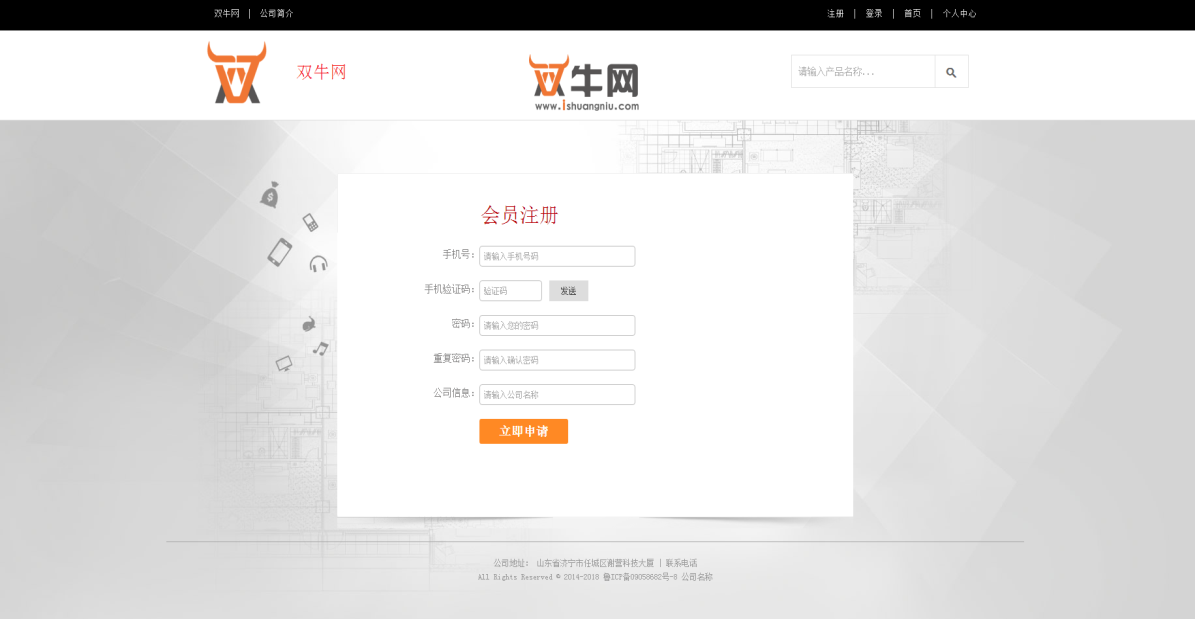 后台管理员亦可以在后端程序手动添加会员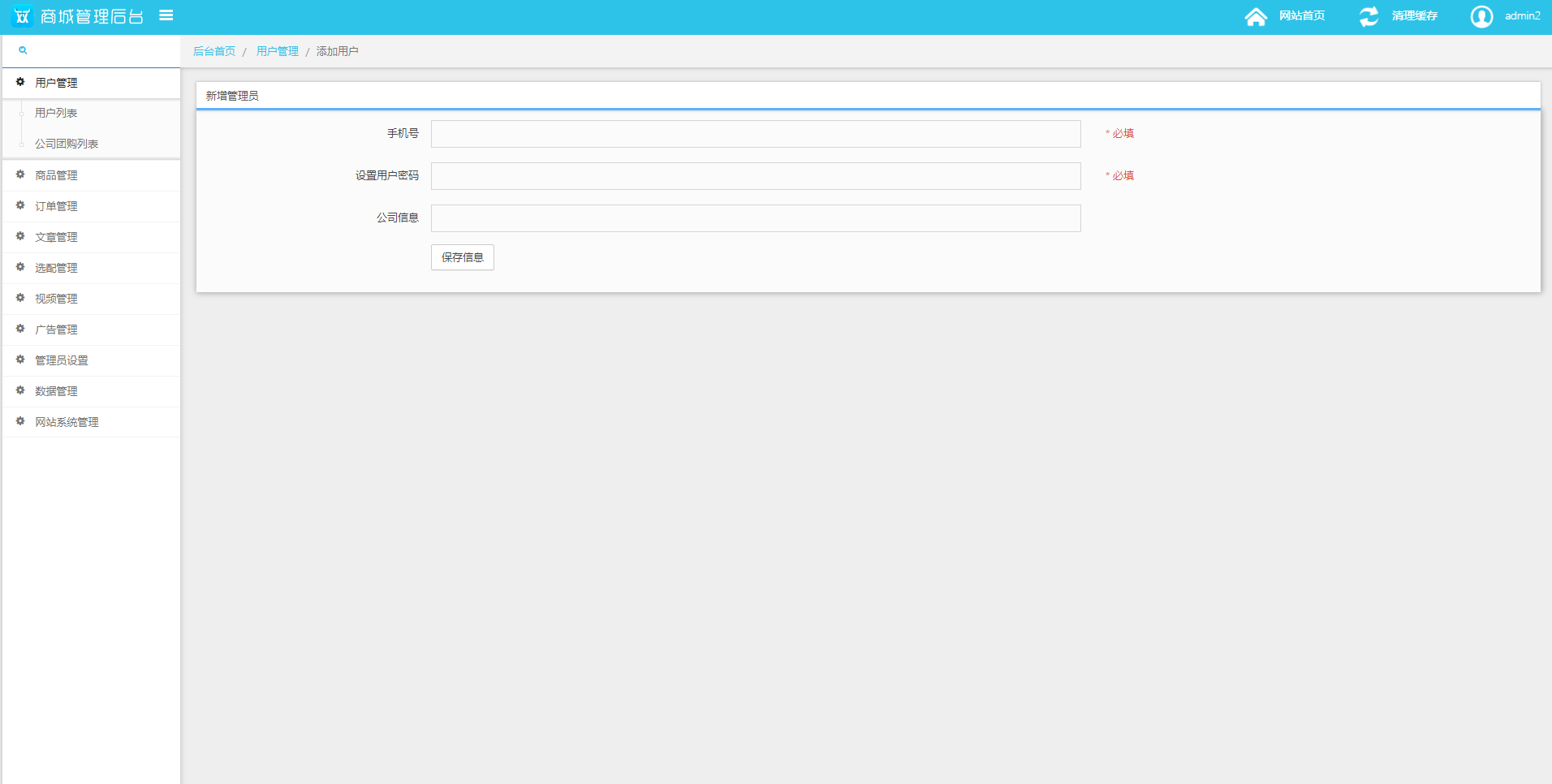 登陆在首页的右上角点击登陆按钮，通过手机号、密码进行登录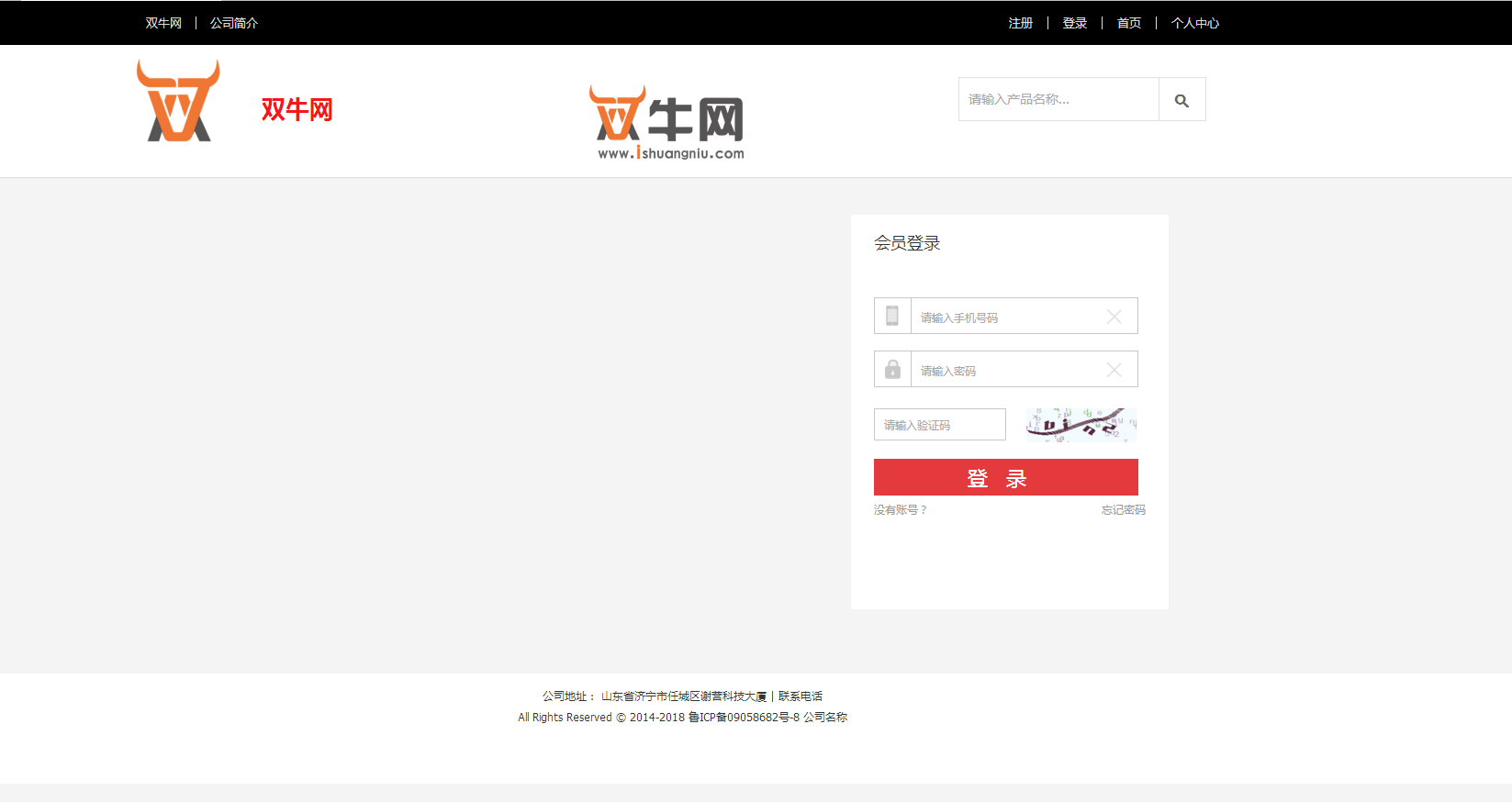 选购产品登陆成功后跳转到商城首页，可浏览全部商品，也可以通过选购按钮去进行条件选购，单击商品可查看详细信息，对其进行购买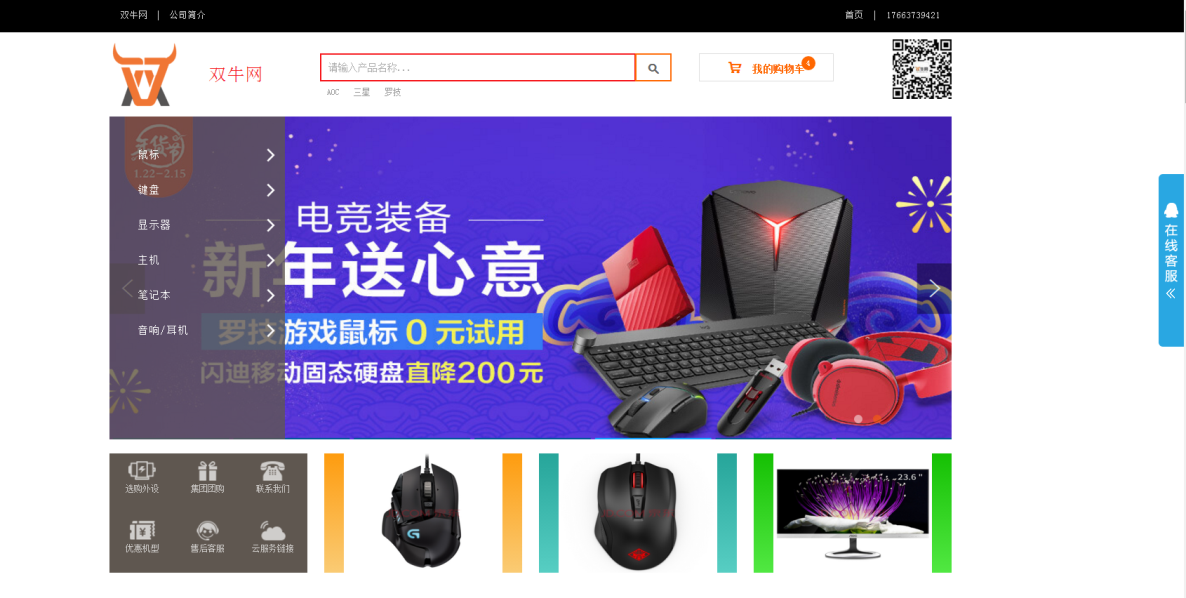 商品详情如图所示：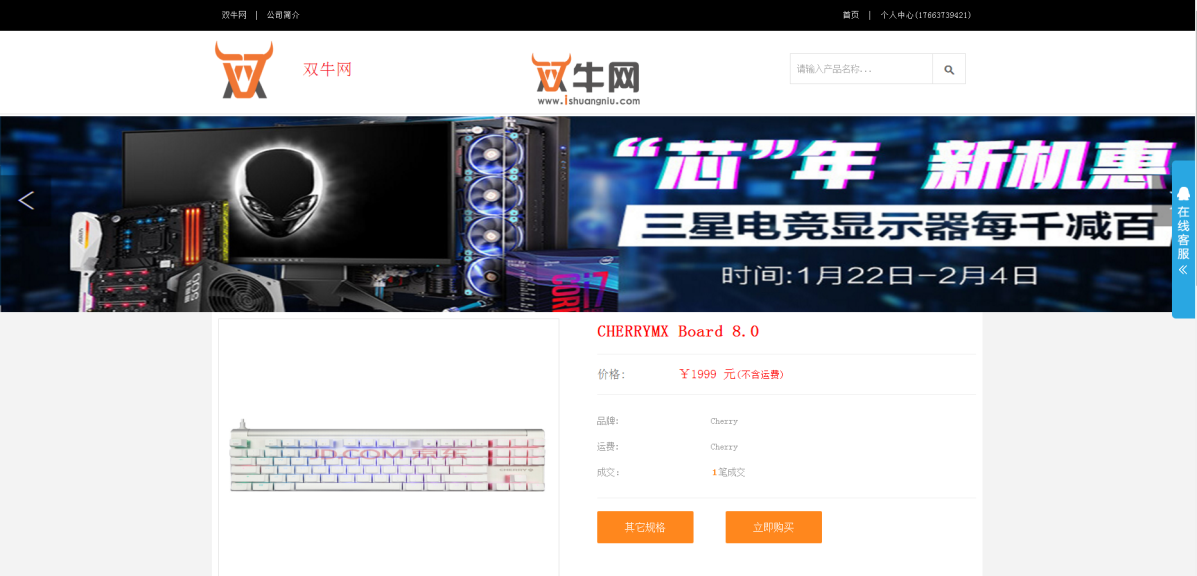 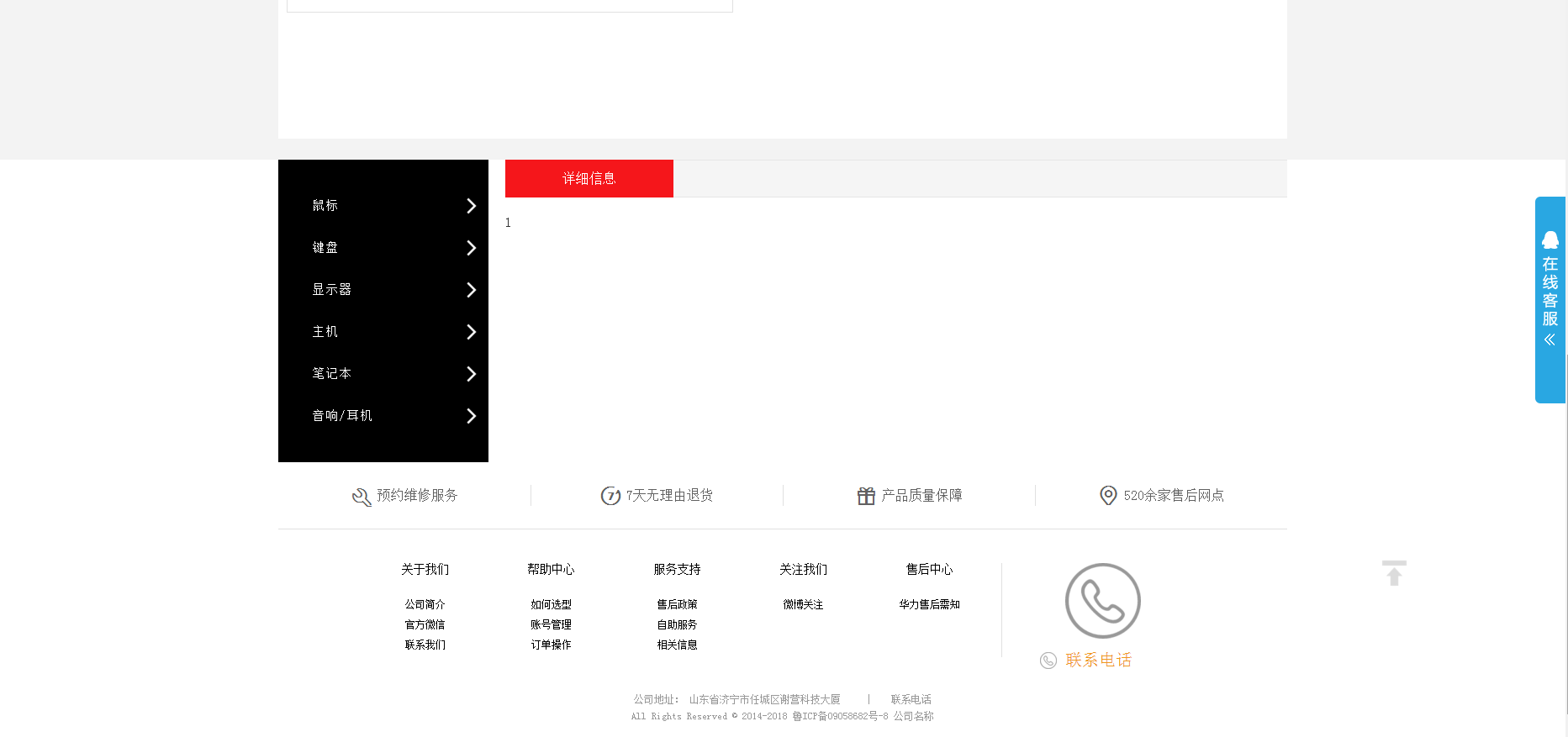 商家商家通过后台程序可实现对商品的添加修改和删除首先要登陆后台管理程序，然后在商品管理选项中对商品进行添加和修改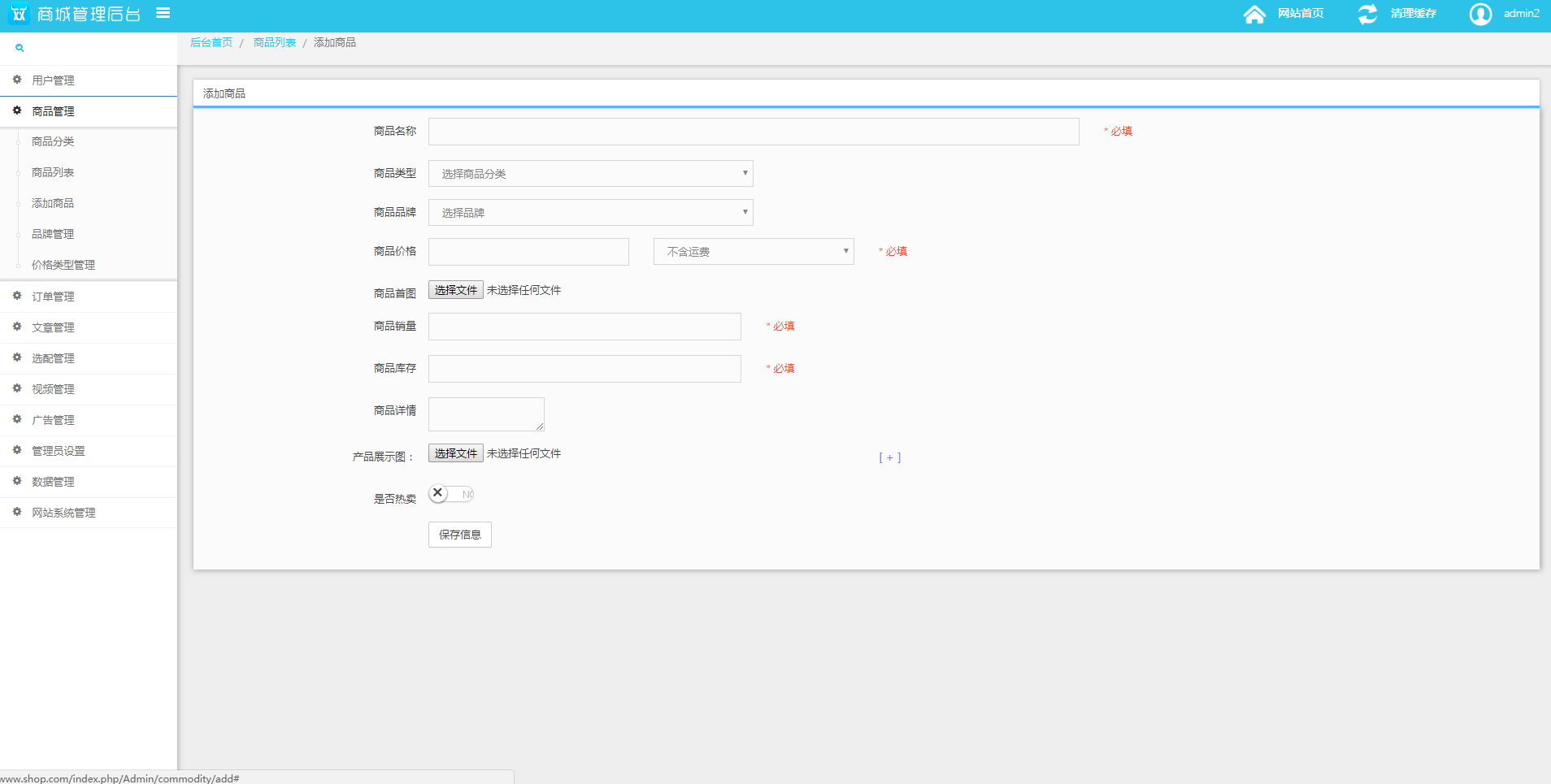 后台权限可以查看用户的订单情况，对用户的信息进行修改（仅限手机号和公司名）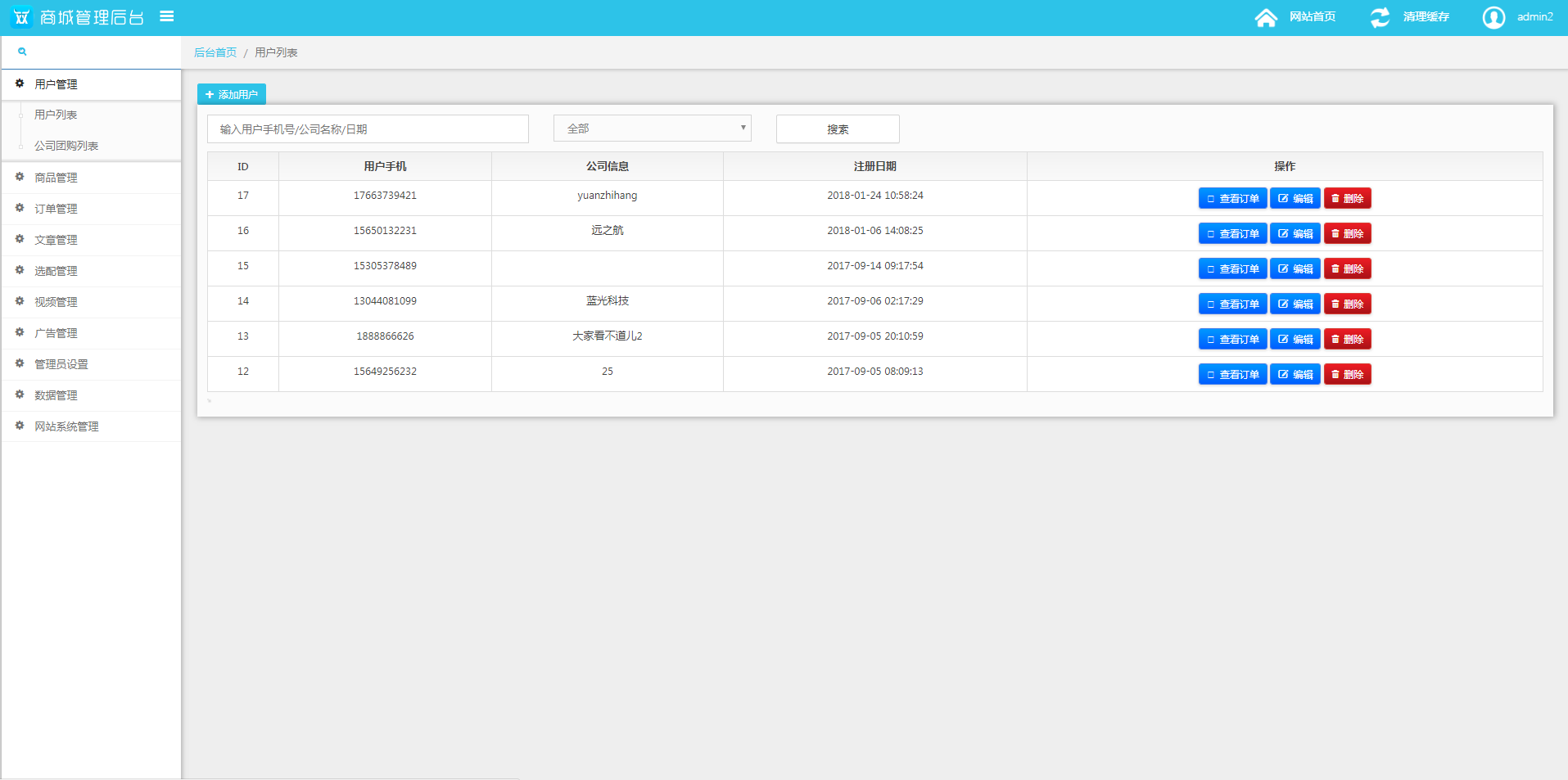 可以查看公司团购列表，并可对其进行删除操作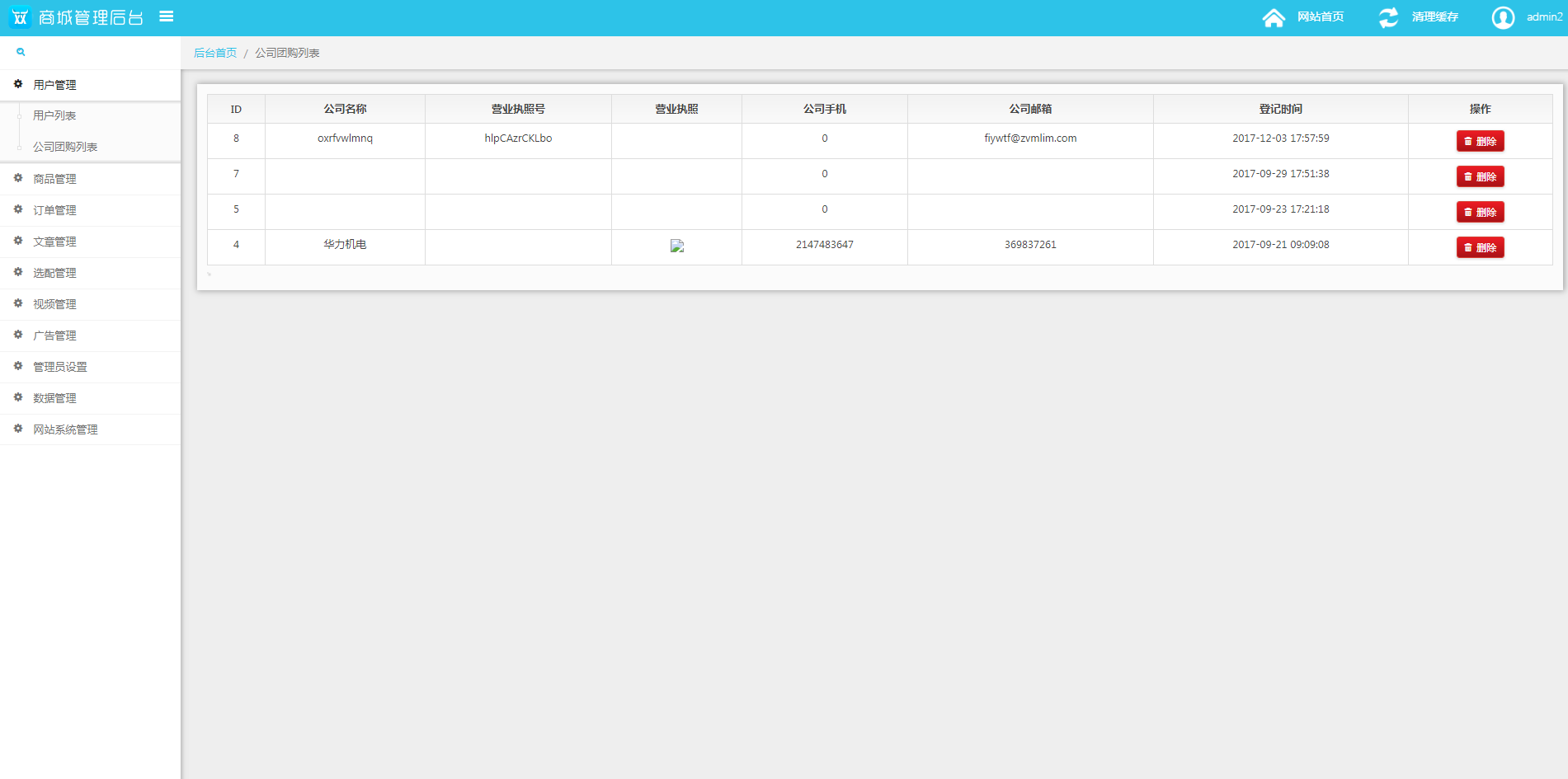 可以对商品的属性类别可进行修改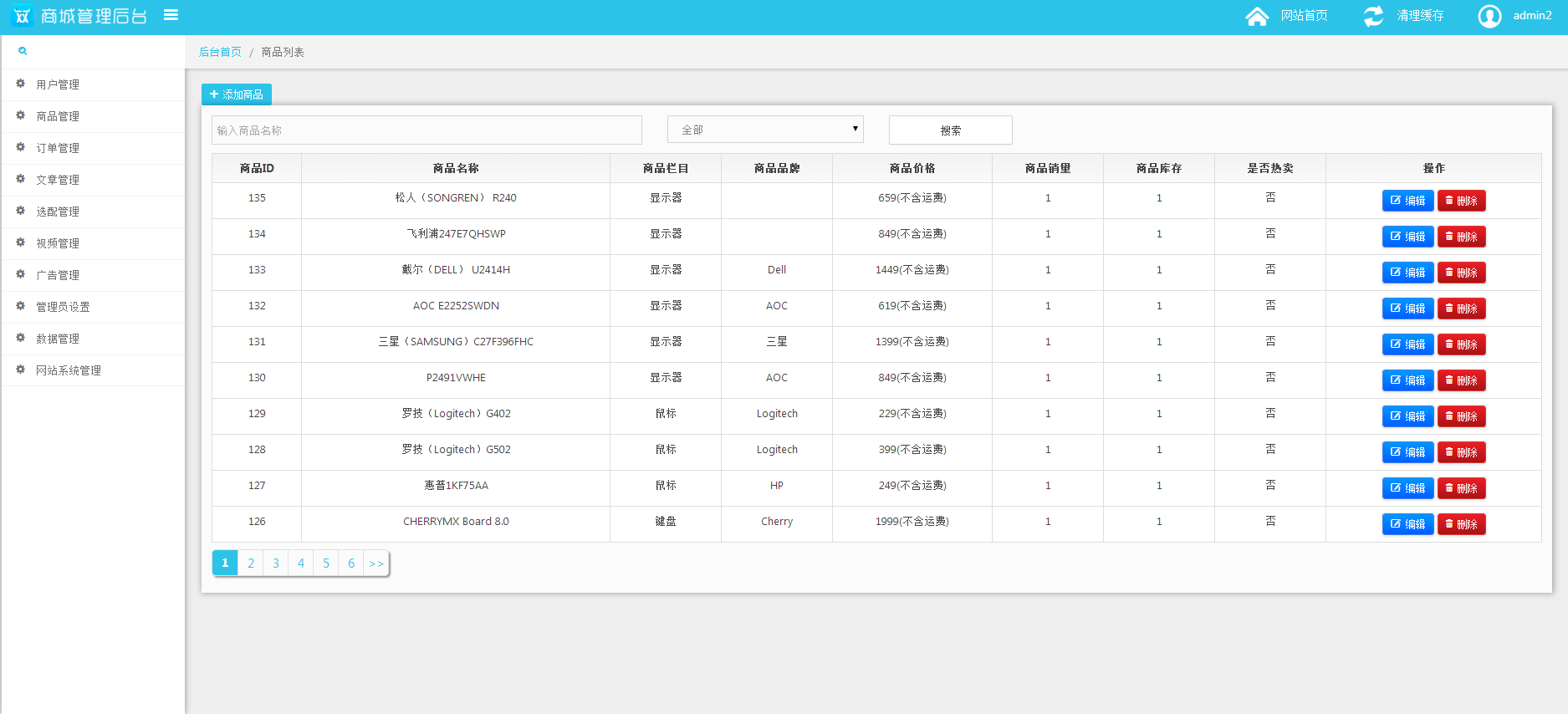 查看订单列表页对订单的状态可进行修改删除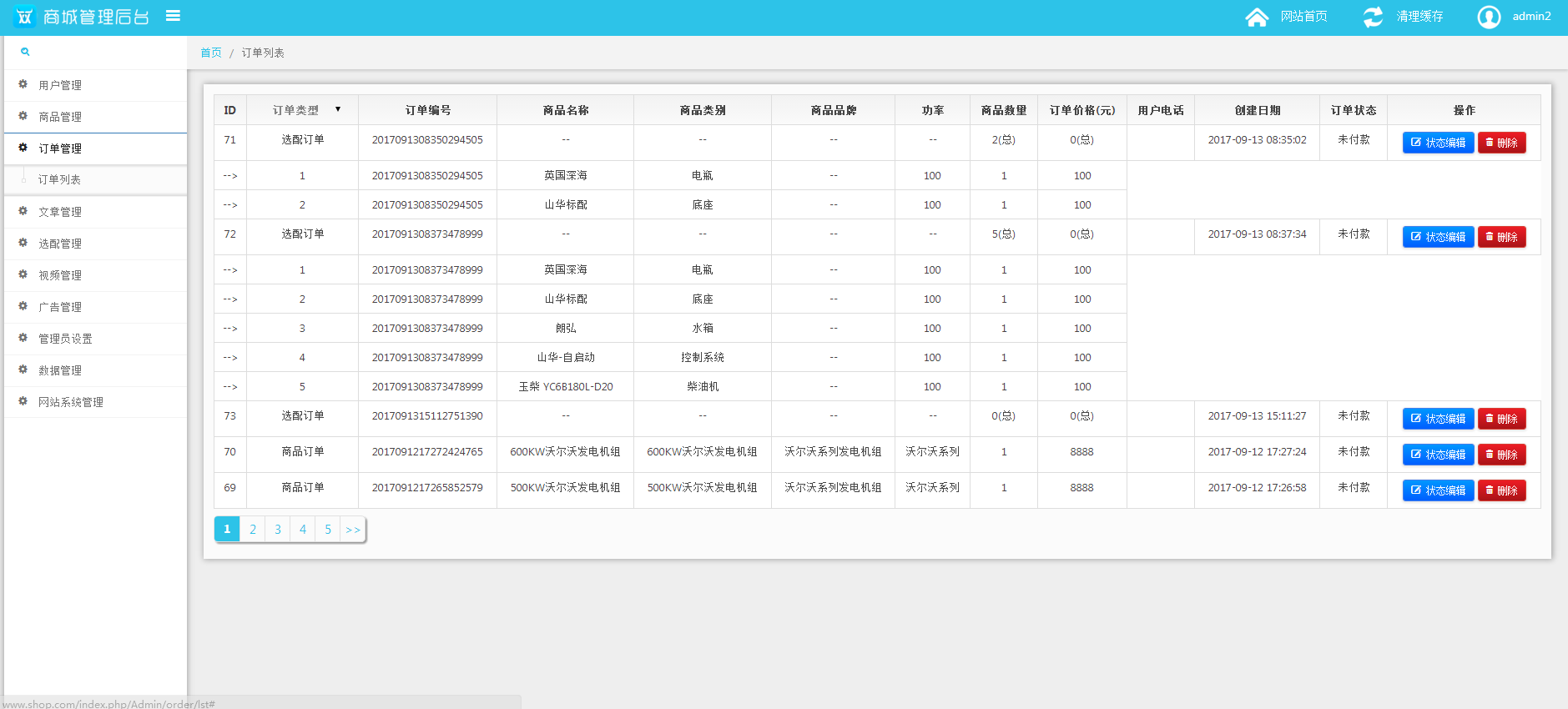 发布文章和视频，并且可对其进行修改删除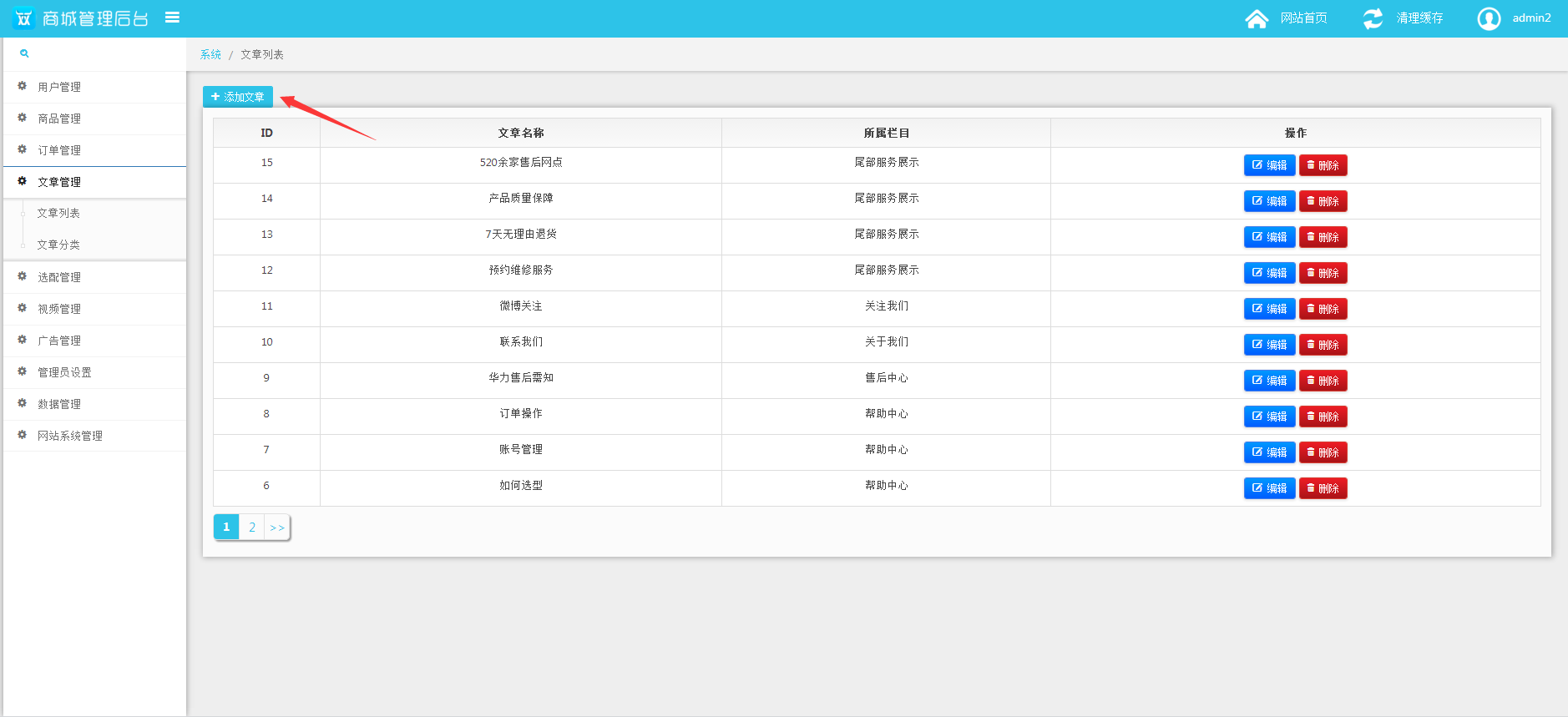 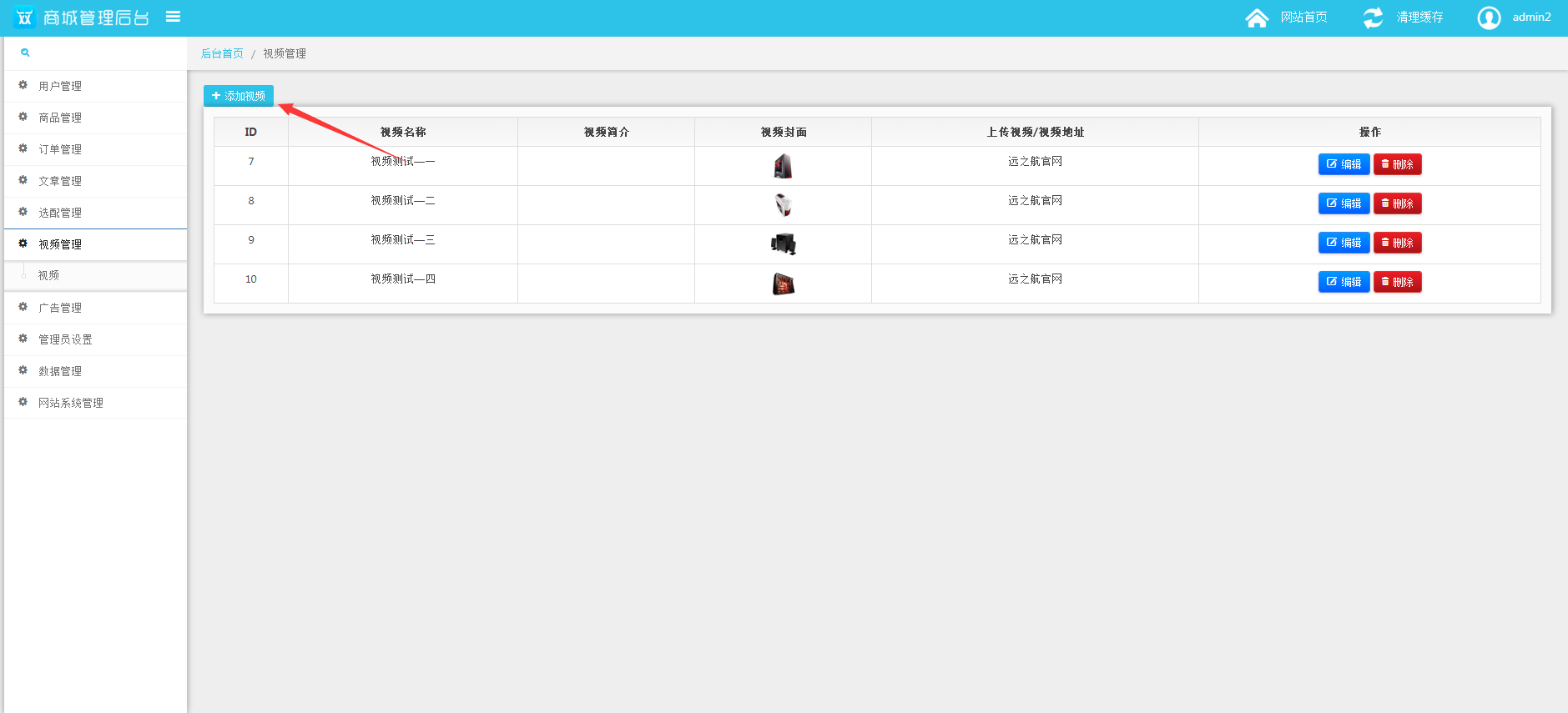 对广告位置可以自行进行更换广告图片信息等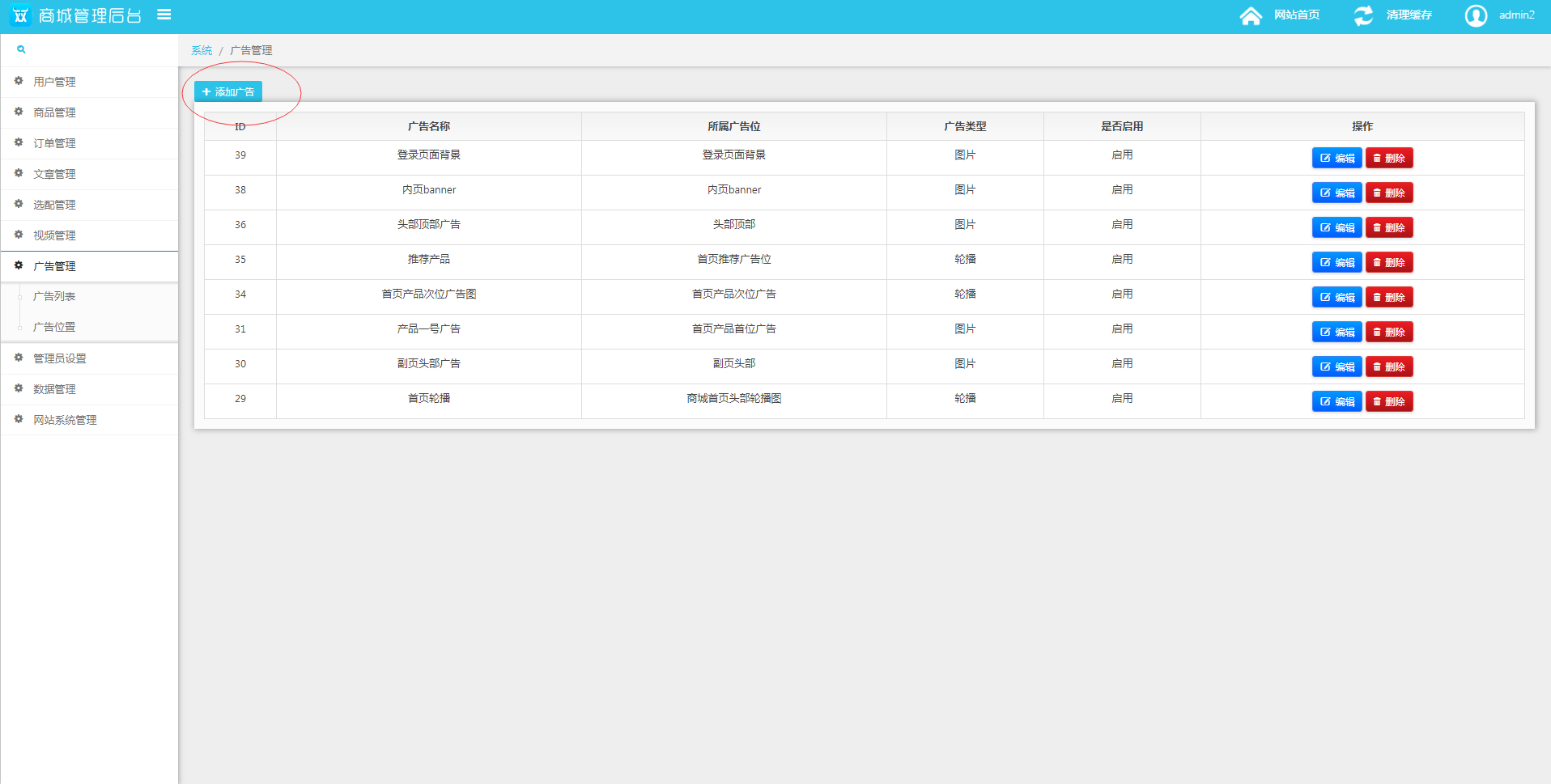 可通过任意管理员进行添加管理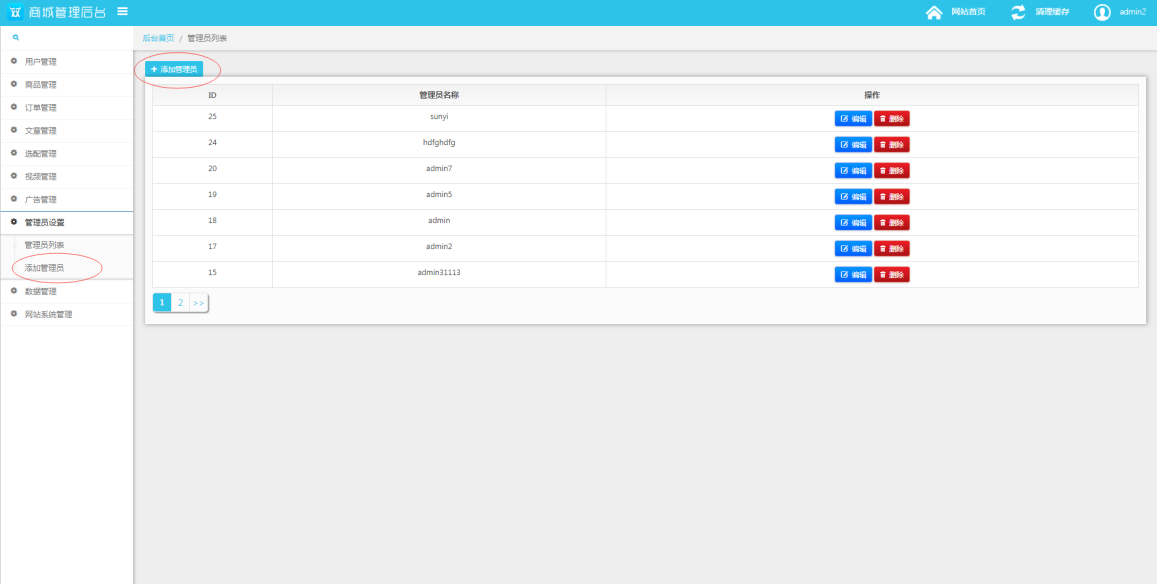 网站设置可宏观修改商城首页信息内容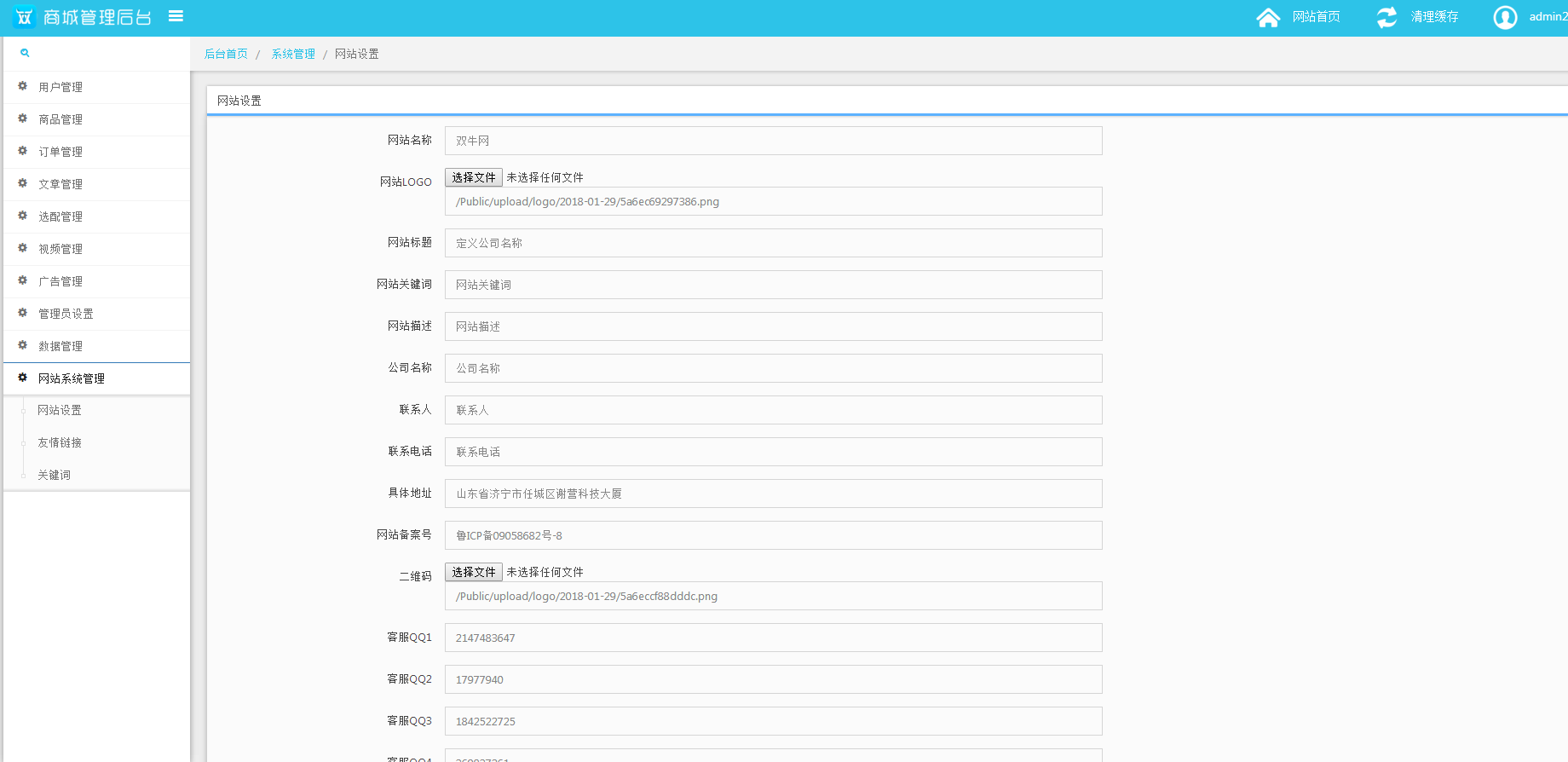 